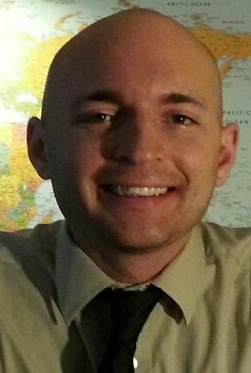 NICHOLAS J. GIUSTIObjective	To seek a position that will allow me the opportunity to further expand my education and knowledge so that I can build a path to a successful career.Education	University of Central Florida, Orlando, FL          		09/09-Bachelor in Health Science					present	Overall GPA:   3.1/4.0	Degrees expected: August 2013	Florida State College Jacksonville, Jacksonville, FL			09/07-Associate in Arts Degree earned				08/09Certifications	Trained and Certified Nursing Assistant				10/10Perfect C.N.A. Training AcademyBasic Life Support Certified						03/12American Heart AssociationSkills		Experience with working with those in need of helpExperience with methods of teachingGood with communication and demonstrationCan demonstrate strong analytical and problem-solving abilitiesProficient in the use of computers including Microsoft Word, PowerPoint and Excel software applications.Experience	•  Certified Nursing AssistantLife Care Center of Orlando				      03/12-									      05/13  Chemistry TutorSARC TUTORING LAB				      10/10-							      05/11Teachers Aide							2011Sales Associate Target Department Stores, Jacksonville, Florida	      10/07-									      08/09	Activities / Volunteer Work • Clubs: Honorary Member of Pre- Professional Medical Society		2011• Volunteer at Disney Florida Hospital for Children, Orlando, FL  	2011To whom this may concern:I have a very strong interest in pursuing a teaching career. What made me enjoy teaching was when I first started doing private tutoring for both high school and college students. I enjoyed my time with the students and was able to create a fun atmosphere that kept them coming back for more.My first classroom teaching experience was as a volunteer elementary school religion teacher at a local church where I worked for two years during my years in high-school. And in college I was a volunteer at Disney Children’s Hospital in Orlando Florida to young children. I also was a professor’s aide at the University of Central Florida.My real teaching experience though came from tutoring students in high school and in college. I particularly enjoyed working with younger adults and liked preparing lessons that allowed me to break down sometimes complicated concepts to simple examples that my young students could grasp. Managing the difference of abilities among my students proved a difficult, but satisfying, challenge. I tailored my activities to maintain the interest of high-level students that made the classroom fun and enjoyable. My resume is enclosed. I look forward to speaking with you. Thank you for your consideration. 